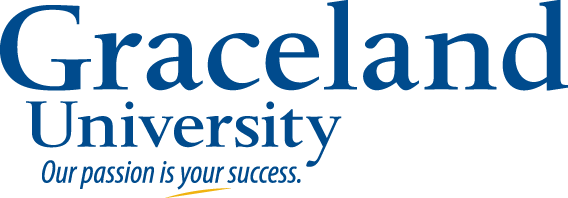 Bachelor of Science (B.S.) Degree:BiologyBachelor of Science (B.S.) Degree:Biology2013-2014Courses in BOLD are required by this majorCourses in regular type are to fulfill general education requirements and DO NOT have to be taken the specific semester stated.Courses in ITALIC are strongly recommendedALSO REQUIRED FOR GRADUATION124 credit hours2 Winter Terms39 Upper division credits2.00 GPACompletion of all major & gen ed requirementsBachelor of Science (B.S.) Degree:BiologyBachelor of Science (B.S.) Degree:Biology2013-2014Courses in BOLD are required by this majorCourses in regular type are to fulfill general education requirements and DO NOT have to be taken the specific semester stated.Courses in ITALIC are strongly recommendedALSO REQUIRED FOR GRADUATION124 credit hours2 Winter Terms39 Upper division credits2.00 GPACompletion of all major & gen ed requirementsFirst Year Fall(consider a WT)GE GoalGE GoalSem HoursDate MetFirst Year SpringGE GoalSem HoursDate Met2013-2014Courses in BOLD are required by this majorCourses in regular type are to fulfill general education requirements and DO NOT have to be taken the specific semester stated.Courses in ITALIC are strongly recommendedALSO REQUIRED FOR GRADUATION124 credit hours2 Winter Terms39 Upper division credits2.00 GPACompletion of all major & gen ed requirementsBIOL1500 Fund of Ecol & Evol1a1a3BIOL1520 Fund of Org. Biology1d42013-2014Courses in BOLD are required by this majorCourses in regular type are to fulfill general education requirements and DO NOT have to be taken the specific semester stated.Courses in ITALIC are strongly recommendedALSO REQUIRED FOR GRADUATION124 credit hours2 Winter Terms39 Upper division credits2.00 GPACompletion of all major & gen ed requirementsENGL1410 Modern Rhetoric ORENGL1440 English Honors3C3C3Speech Communication3b32013-2014Courses in BOLD are required by this majorCourses in regular type are to fulfill general education requirements and DO NOT have to be taken the specific semester stated.Courses in ITALIC are strongly recommendedALSO REQUIRED FOR GRADUATION124 credit hours2 Winter Terms39 Upper division credits2.00 GPACompletion of all major & gen ed requirementsENGL1410 Modern Rhetoric ORENGL1440 English Honors3C3C3CHEM1440/1441 Prin. Chem. II w/lab42013-2014Courses in BOLD are required by this majorCourses in regular type are to fulfill general education requirements and DO NOT have to be taken the specific semester stated.Courses in ITALIC are strongly recommendedALSO REQUIRED FOR GRADUATION124 credit hours2 Winter Terms39 Upper division credits2.00 GPACompletion of all major & gen ed requirementsMATH1510 Calculus I3a3a3Ethics & Values      3e32013-2014Courses in BOLD are required by this majorCourses in regular type are to fulfill general education requirements and DO NOT have to be taken the specific semester stated.Courses in ITALIC are strongly recommendedALSO REQUIRED FOR GRADUATION124 credit hours2 Winter Terms39 Upper division credits2.00 GPACompletion of all major & gen ed requirementsCHEM1430/1431 Prin of Chem I w/lab42013-2014Courses in BOLD are required by this majorCourses in regular type are to fulfill general education requirements and DO NOT have to be taken the specific semester stated.Courses in ITALIC are strongly recommendedALSO REQUIRED FOR GRADUATION124 credit hours2 Winter Terms39 Upper division credits2.00 GPACompletion of all major & gen ed requirementsINTD1100 Critical Thinking in Arts & Sciences*32013-2014Courses in BOLD are required by this majorCourses in regular type are to fulfill general education requirements and DO NOT have to be taken the specific semester stated.Courses in ITALIC are strongly recommendedALSO REQUIRED FOR GRADUATION124 credit hours2 Winter Terms39 Upper division credits2.00 GPACompletion of all major & gen ed requirementsTotal HoursTotal Hours2013-2014Courses in BOLD are required by this majorCourses in regular type are to fulfill general education requirements and DO NOT have to be taken the specific semester stated.Courses in ITALIC are strongly recommendedALSO REQUIRED FOR GRADUATION124 credit hours2 Winter Terms39 Upper division credits2.00 GPACompletion of all major & gen ed requirementsNotes:      Notes:      Notes:      Notes:      Notes:      Notes:      Notes:      Notes:      Notes:      2013-2014Courses in BOLD are required by this majorCourses in regular type are to fulfill general education requirements and DO NOT have to be taken the specific semester stated.Courses in ITALIC are strongly recommendedALSO REQUIRED FOR GRADUATION124 credit hours2 Winter Terms39 Upper division credits2.00 GPACompletion of all major & gen ed requirementsSecond Year Fall(consider a WT)GE GoalGE GoalSemHoursDate MetSecond Year SpringGE GoalSem HoursDate Met2013-2014Courses in BOLD are required by this majorCourses in regular type are to fulfill general education requirements and DO NOT have to be taken the specific semester stated.Courses in ITALIC are strongly recommendedALSO REQUIRED FOR GRADUATION124 credit hours2 Winter Terms39 Upper division credits2.00 GPACompletion of all major & gen ed requirementsBiology Elective**      3-4BIOL2XXX Fund of Cell Bio & Gen42013-2014Courses in BOLD are required by this majorCourses in regular type are to fulfill general education requirements and DO NOT have to be taken the specific semester stated.Courses in ITALIC are strongly recommendedALSO REQUIRED FOR GRADUATION124 credit hours2 Winter Terms39 Upper division credits2.00 GPACompletion of all major & gen ed requirementsCHEM3410/3411 Org Chem I w/lab4CHEM3420/3421 Org Chem II w/lab42013-2014Courses in BOLD are required by this majorCourses in regular type are to fulfill general education requirements and DO NOT have to be taken the specific semester stated.Courses in ITALIC are strongly recommendedALSO REQUIRED FOR GRADUATION124 credit hours2 Winter Terms39 Upper division credits2.00 GPACompletion of all major & gen ed requirementsHumanities      2b2bMATH1380 Intro to Stats3a32013-2014Courses in BOLD are required by this majorCourses in regular type are to fulfill general education requirements and DO NOT have to be taken the specific semester stated.Courses in ITALIC are strongly recommendedALSO REQUIRED FOR GRADUATION124 credit hours2 Winter Terms39 Upper division credits2.00 GPACompletion of all major & gen ed requirementsHLTH1300 Lifetime Health/Fitness Lab3f3fHistory/Political Science      1b2013-2014Courses in BOLD are required by this majorCourses in regular type are to fulfill general education requirements and DO NOT have to be taken the specific semester stated.Courses in ITALIC are strongly recommendedALSO REQUIRED FOR GRADUATION124 credit hours2 Winter Terms39 Upper division credits2.00 GPACompletion of all major & gen ed requirementsSocial/Behavioral Science      1c1c2013-2014Courses in BOLD are required by this majorCourses in regular type are to fulfill general education requirements and DO NOT have to be taken the specific semester stated.Courses in ITALIC are strongly recommendedALSO REQUIRED FOR GRADUATION124 credit hours2 Winter Terms39 Upper division credits2.00 GPACompletion of all major & gen ed requirementsTotal HoursTotal Hours2013-2014Courses in BOLD are required by this majorCourses in regular type are to fulfill general education requirements and DO NOT have to be taken the specific semester stated.Courses in ITALIC are strongly recommendedALSO REQUIRED FOR GRADUATION124 credit hours2 Winter Terms39 Upper division credits2.00 GPACompletion of all major & gen ed requirementsNotes:      	Notes:      	Notes:      	Notes:      	Notes:      	Notes:      	Notes:      	Notes:      	Notes:      	2013-2014Courses in BOLD are required by this majorCourses in regular type are to fulfill general education requirements and DO NOT have to be taken the specific semester stated.Courses in ITALIC are strongly recommendedALSO REQUIRED FOR GRADUATION124 credit hours2 Winter Terms39 Upper division credits2.00 GPACompletion of all major & gen ed requirementsThird Year Fall(check your degree audit!)GE GoalGE GoalSemHoursDate MetThird Year SpringGE GoalSem HoursDate Met* See Catalog for specific information+denotes courses offered only every other yearPHYS1410 w/lab4PHYS1420 w/lab4* See Catalog for specific information+denotes courses offered only every other yearBiology elective**      3-4Biology elective**      3-4* See Catalog for specific information+denotes courses offered only every other yearENGL3XXX Advanced Comp      3d3d3Arts      2a* See Catalog for specific information+denotes courses offered only every other yearStrongly recommended bio course***      Strongly recommended bio course***       * See Catalog for specific information+denotes courses offered only every other yearPE Activity      3f3f1 Total HoursTotal HoursNotes:      Notes:      Notes:      Notes:      Notes:      Notes:      Notes:      Notes:      Notes:      Notes:      Notes:      Notes:      Notes:      Notes:      Notes:      Notes:      Notes:      Notes:      Fourth Year Fall(apply for graduation!)GE GoalGE GoalSemHoursDate MetFourth Year SpringGE GoalSem HoursDate MetBIOL4110 Biology Seminar1BIOL/CHEM4130 Research II1BIOL/CHEM4120 Research I1Elective      3Biology Elective**      3-4Strongly recommended biology course***      Human Diversity      443Elective      3Strongly recommended biology course***	Elective      3Elective      3Total HoursTotal HoursNotes:      Notes:      Notes:      Notes:      Notes:      Notes:      Notes:      Notes:      Notes:      Updated:7/5/13Notes:      Notes:      Notes:      Notes:      Notes:      Notes:      Notes:      Notes:      Notes:      Updated:7/5/13* Graduation requirement for all first time freshmen** Choose four of the following courses in at least two areas (13-16 sh)   AREA 1: BIOL2360, 2430, 2440, 3400 AREA 2: BIOL3310, 3500, 4310, 4450, 4460 Area 3: BIOL3420, 3440, 4400*** In addition to MATH1510 and MATH1380 being strongly recommended for students planning to attend professional or graduate school, there are several bio courses that are also strongly recommended: Professional School recommendations: ATHT2500, BIOL2360, 3120, 3310, 3420, 3440, 3500, 4310, 4450  Graduate School recommendations: BIOL3120, 3 biology electives depending on field of interest.Please meet with your faculty advisor to discuss these recommended courses.   ****If necessary, students may choose to work with biology faculty to arrange taking BIOL4120 Research I for spring of junior year and BIOL4130 Research II for fall of senior year. Or depending on the research topic, Research I & II may be arranged for fall of senior year if research project can be completed in one semester.DISCLAIMER:  These plans are to be used as guides only and are subject to changes in curriculum requirements. Refer to your Graceland Catalog for complete and accurate information. Some courses listed on the plans may have prerequisites that have not been stated. The student has the ultimate responsibility for scheduling and meeting the graduation requirements.* Graduation requirement for all first time freshmen** Choose four of the following courses in at least two areas (13-16 sh)   AREA 1: BIOL2360, 2430, 2440, 3400 AREA 2: BIOL3310, 3500, 4310, 4450, 4460 Area 3: BIOL3420, 3440, 4400*** In addition to MATH1510 and MATH1380 being strongly recommended for students planning to attend professional or graduate school, there are several bio courses that are also strongly recommended: Professional School recommendations: ATHT2500, BIOL2360, 3120, 3310, 3420, 3440, 3500, 4310, 4450  Graduate School recommendations: BIOL3120, 3 biology electives depending on field of interest.Please meet with your faculty advisor to discuss these recommended courses.   ****If necessary, students may choose to work with biology faculty to arrange taking BIOL4120 Research I for spring of junior year and BIOL4130 Research II for fall of senior year. Or depending on the research topic, Research I & II may be arranged for fall of senior year if research project can be completed in one semester.DISCLAIMER:  These plans are to be used as guides only and are subject to changes in curriculum requirements. Refer to your Graceland Catalog for complete and accurate information. Some courses listed on the plans may have prerequisites that have not been stated. The student has the ultimate responsibility for scheduling and meeting the graduation requirements.* Graduation requirement for all first time freshmen** Choose four of the following courses in at least two areas (13-16 sh)   AREA 1: BIOL2360, 2430, 2440, 3400 AREA 2: BIOL3310, 3500, 4310, 4450, 4460 Area 3: BIOL3420, 3440, 4400*** In addition to MATH1510 and MATH1380 being strongly recommended for students planning to attend professional or graduate school, there are several bio courses that are also strongly recommended: Professional School recommendations: ATHT2500, BIOL2360, 3120, 3310, 3420, 3440, 3500, 4310, 4450  Graduate School recommendations: BIOL3120, 3 biology electives depending on field of interest.Please meet with your faculty advisor to discuss these recommended courses.   ****If necessary, students may choose to work with biology faculty to arrange taking BIOL4120 Research I for spring of junior year and BIOL4130 Research II for fall of senior year. Or depending on the research topic, Research I & II may be arranged for fall of senior year if research project can be completed in one semester.DISCLAIMER:  These plans are to be used as guides only and are subject to changes in curriculum requirements. Refer to your Graceland Catalog for complete and accurate information. Some courses listed on the plans may have prerequisites that have not been stated. The student has the ultimate responsibility for scheduling and meeting the graduation requirements.* Graduation requirement for all first time freshmen** Choose four of the following courses in at least two areas (13-16 sh)   AREA 1: BIOL2360, 2430, 2440, 3400 AREA 2: BIOL3310, 3500, 4310, 4450, 4460 Area 3: BIOL3420, 3440, 4400*** In addition to MATH1510 and MATH1380 being strongly recommended for students planning to attend professional or graduate school, there are several bio courses that are also strongly recommended: Professional School recommendations: ATHT2500, BIOL2360, 3120, 3310, 3420, 3440, 3500, 4310, 4450  Graduate School recommendations: BIOL3120, 3 biology electives depending on field of interest.Please meet with your faculty advisor to discuss these recommended courses.   ****If necessary, students may choose to work with biology faculty to arrange taking BIOL4120 Research I for spring of junior year and BIOL4130 Research II for fall of senior year. Or depending on the research topic, Research I & II may be arranged for fall of senior year if research project can be completed in one semester.DISCLAIMER:  These plans are to be used as guides only and are subject to changes in curriculum requirements. Refer to your Graceland Catalog for complete and accurate information. Some courses listed on the plans may have prerequisites that have not been stated. The student has the ultimate responsibility for scheduling and meeting the graduation requirements.* Graduation requirement for all first time freshmen** Choose four of the following courses in at least two areas (13-16 sh)   AREA 1: BIOL2360, 2430, 2440, 3400 AREA 2: BIOL3310, 3500, 4310, 4450, 4460 Area 3: BIOL3420, 3440, 4400*** In addition to MATH1510 and MATH1380 being strongly recommended for students planning to attend professional or graduate school, there are several bio courses that are also strongly recommended: Professional School recommendations: ATHT2500, BIOL2360, 3120, 3310, 3420, 3440, 3500, 4310, 4450  Graduate School recommendations: BIOL3120, 3 biology electives depending on field of interest.Please meet with your faculty advisor to discuss these recommended courses.   ****If necessary, students may choose to work with biology faculty to arrange taking BIOL4120 Research I for spring of junior year and BIOL4130 Research II for fall of senior year. Or depending on the research topic, Research I & II may be arranged for fall of senior year if research project can be completed in one semester.DISCLAIMER:  These plans are to be used as guides only and are subject to changes in curriculum requirements. Refer to your Graceland Catalog for complete and accurate information. Some courses listed on the plans may have prerequisites that have not been stated. The student has the ultimate responsibility for scheduling and meeting the graduation requirements.* Graduation requirement for all first time freshmen** Choose four of the following courses in at least two areas (13-16 sh)   AREA 1: BIOL2360, 2430, 2440, 3400 AREA 2: BIOL3310, 3500, 4310, 4450, 4460 Area 3: BIOL3420, 3440, 4400*** In addition to MATH1510 and MATH1380 being strongly recommended for students planning to attend professional or graduate school, there are several bio courses that are also strongly recommended: Professional School recommendations: ATHT2500, BIOL2360, 3120, 3310, 3420, 3440, 3500, 4310, 4450  Graduate School recommendations: BIOL3120, 3 biology electives depending on field of interest.Please meet with your faculty advisor to discuss these recommended courses.   ****If necessary, students may choose to work with biology faculty to arrange taking BIOL4120 Research I for spring of junior year and BIOL4130 Research II for fall of senior year. Or depending on the research topic, Research I & II may be arranged for fall of senior year if research project can be completed in one semester.DISCLAIMER:  These plans are to be used as guides only and are subject to changes in curriculum requirements. Refer to your Graceland Catalog for complete and accurate information. Some courses listed on the plans may have prerequisites that have not been stated. The student has the ultimate responsibility for scheduling and meeting the graduation requirements.* Graduation requirement for all first time freshmen** Choose four of the following courses in at least two areas (13-16 sh)   AREA 1: BIOL2360, 2430, 2440, 3400 AREA 2: BIOL3310, 3500, 4310, 4450, 4460 Area 3: BIOL3420, 3440, 4400*** In addition to MATH1510 and MATH1380 being strongly recommended for students planning to attend professional or graduate school, there are several bio courses that are also strongly recommended: Professional School recommendations: ATHT2500, BIOL2360, 3120, 3310, 3420, 3440, 3500, 4310, 4450  Graduate School recommendations: BIOL3120, 3 biology electives depending on field of interest.Please meet with your faculty advisor to discuss these recommended courses.   ****If necessary, students may choose to work with biology faculty to arrange taking BIOL4120 Research I for spring of junior year and BIOL4130 Research II for fall of senior year. Or depending on the research topic, Research I & II may be arranged for fall of senior year if research project can be completed in one semester.DISCLAIMER:  These plans are to be used as guides only and are subject to changes in curriculum requirements. Refer to your Graceland Catalog for complete and accurate information. Some courses listed on the plans may have prerequisites that have not been stated. The student has the ultimate responsibility for scheduling and meeting the graduation requirements.* Graduation requirement for all first time freshmen** Choose four of the following courses in at least two areas (13-16 sh)   AREA 1: BIOL2360, 2430, 2440, 3400 AREA 2: BIOL3310, 3500, 4310, 4450, 4460 Area 3: BIOL3420, 3440, 4400*** In addition to MATH1510 and MATH1380 being strongly recommended for students planning to attend professional or graduate school, there are several bio courses that are also strongly recommended: Professional School recommendations: ATHT2500, BIOL2360, 3120, 3310, 3420, 3440, 3500, 4310, 4450  Graduate School recommendations: BIOL3120, 3 biology electives depending on field of interest.Please meet with your faculty advisor to discuss these recommended courses.   ****If necessary, students may choose to work with biology faculty to arrange taking BIOL4120 Research I for spring of junior year and BIOL4130 Research II for fall of senior year. Or depending on the research topic, Research I & II may be arranged for fall of senior year if research project can be completed in one semester.DISCLAIMER:  These plans are to be used as guides only and are subject to changes in curriculum requirements. Refer to your Graceland Catalog for complete and accurate information. Some courses listed on the plans may have prerequisites that have not been stated. The student has the ultimate responsibility for scheduling and meeting the graduation requirements.* Graduation requirement for all first time freshmen** Choose four of the following courses in at least two areas (13-16 sh)   AREA 1: BIOL2360, 2430, 2440, 3400 AREA 2: BIOL3310, 3500, 4310, 4450, 4460 Area 3: BIOL3420, 3440, 4400*** In addition to MATH1510 and MATH1380 being strongly recommended for students planning to attend professional or graduate school, there are several bio courses that are also strongly recommended: Professional School recommendations: ATHT2500, BIOL2360, 3120, 3310, 3420, 3440, 3500, 4310, 4450  Graduate School recommendations: BIOL3120, 3 biology electives depending on field of interest.Please meet with your faculty advisor to discuss these recommended courses.   ****If necessary, students may choose to work with biology faculty to arrange taking BIOL4120 Research I for spring of junior year and BIOL4130 Research II for fall of senior year. Or depending on the research topic, Research I & II may be arranged for fall of senior year if research project can be completed in one semester.DISCLAIMER:  These plans are to be used as guides only and are subject to changes in curriculum requirements. Refer to your Graceland Catalog for complete and accurate information. Some courses listed on the plans may have prerequisites that have not been stated. The student has the ultimate responsibility for scheduling and meeting the graduation requirements.Name:      ID:     * Graduation requirement for all first time freshmen** Choose four of the following courses in at least two areas (13-16 sh)   AREA 1: BIOL2360, 2430, 2440, 3400 AREA 2: BIOL3310, 3500, 4310, 4450, 4460 Area 3: BIOL3420, 3440, 4400*** In addition to MATH1510 and MATH1380 being strongly recommended for students planning to attend professional or graduate school, there are several bio courses that are also strongly recommended: Professional School recommendations: ATHT2500, BIOL2360, 3120, 3310, 3420, 3440, 3500, 4310, 4450  Graduate School recommendations: BIOL3120, 3 biology electives depending on field of interest.Please meet with your faculty advisor to discuss these recommended courses.   ****If necessary, students may choose to work with biology faculty to arrange taking BIOL4120 Research I for spring of junior year and BIOL4130 Research II for fall of senior year. Or depending on the research topic, Research I & II may be arranged for fall of senior year if research project can be completed in one semester.DISCLAIMER:  These plans are to be used as guides only and are subject to changes in curriculum requirements. Refer to your Graceland Catalog for complete and accurate information. Some courses listed on the plans may have prerequisites that have not been stated. The student has the ultimate responsibility for scheduling and meeting the graduation requirements.* Graduation requirement for all first time freshmen** Choose four of the following courses in at least two areas (13-16 sh)   AREA 1: BIOL2360, 2430, 2440, 3400 AREA 2: BIOL3310, 3500, 4310, 4450, 4460 Area 3: BIOL3420, 3440, 4400*** In addition to MATH1510 and MATH1380 being strongly recommended for students planning to attend professional or graduate school, there are several bio courses that are also strongly recommended: Professional School recommendations: ATHT2500, BIOL2360, 3120, 3310, 3420, 3440, 3500, 4310, 4450  Graduate School recommendations: BIOL3120, 3 biology electives depending on field of interest.Please meet with your faculty advisor to discuss these recommended courses.   ****If necessary, students may choose to work with biology faculty to arrange taking BIOL4120 Research I for spring of junior year and BIOL4130 Research II for fall of senior year. Or depending on the research topic, Research I & II may be arranged for fall of senior year if research project can be completed in one semester.DISCLAIMER:  These plans are to be used as guides only and are subject to changes in curriculum requirements. Refer to your Graceland Catalog for complete and accurate information. Some courses listed on the plans may have prerequisites that have not been stated. The student has the ultimate responsibility for scheduling and meeting the graduation requirements.* Graduation requirement for all first time freshmen** Choose four of the following courses in at least two areas (13-16 sh)   AREA 1: BIOL2360, 2430, 2440, 3400 AREA 2: BIOL3310, 3500, 4310, 4450, 4460 Area 3: BIOL3420, 3440, 4400*** In addition to MATH1510 and MATH1380 being strongly recommended for students planning to attend professional or graduate school, there are several bio courses that are also strongly recommended: Professional School recommendations: ATHT2500, BIOL2360, 3120, 3310, 3420, 3440, 3500, 4310, 4450  Graduate School recommendations: BIOL3120, 3 biology electives depending on field of interest.Please meet with your faculty advisor to discuss these recommended courses.   ****If necessary, students may choose to work with biology faculty to arrange taking BIOL4120 Research I for spring of junior year and BIOL4130 Research II for fall of senior year. Or depending on the research topic, Research I & II may be arranged for fall of senior year if research project can be completed in one semester.DISCLAIMER:  These plans are to be used as guides only and are subject to changes in curriculum requirements. Refer to your Graceland Catalog for complete and accurate information. Some courses listed on the plans may have prerequisites that have not been stated. The student has the ultimate responsibility for scheduling and meeting the graduation requirements.* Graduation requirement for all first time freshmen** Choose four of the following courses in at least two areas (13-16 sh)   AREA 1: BIOL2360, 2430, 2440, 3400 AREA 2: BIOL3310, 3500, 4310, 4450, 4460 Area 3: BIOL3420, 3440, 4400*** In addition to MATH1510 and MATH1380 being strongly recommended for students planning to attend professional or graduate school, there are several bio courses that are also strongly recommended: Professional School recommendations: ATHT2500, BIOL2360, 3120, 3310, 3420, 3440, 3500, 4310, 4450  Graduate School recommendations: BIOL3120, 3 biology electives depending on field of interest.Please meet with your faculty advisor to discuss these recommended courses.   ****If necessary, students may choose to work with biology faculty to arrange taking BIOL4120 Research I for spring of junior year and BIOL4130 Research II for fall of senior year. Or depending on the research topic, Research I & II may be arranged for fall of senior year if research project can be completed in one semester.DISCLAIMER:  These plans are to be used as guides only and are subject to changes in curriculum requirements. Refer to your Graceland Catalog for complete and accurate information. Some courses listed on the plans may have prerequisites that have not been stated. The student has the ultimate responsibility for scheduling and meeting the graduation requirements.* Graduation requirement for all first time freshmen** Choose four of the following courses in at least two areas (13-16 sh)   AREA 1: BIOL2360, 2430, 2440, 3400 AREA 2: BIOL3310, 3500, 4310, 4450, 4460 Area 3: BIOL3420, 3440, 4400*** In addition to MATH1510 and MATH1380 being strongly recommended for students planning to attend professional or graduate school, there are several bio courses that are also strongly recommended: Professional School recommendations: ATHT2500, BIOL2360, 3120, 3310, 3420, 3440, 3500, 4310, 4450  Graduate School recommendations: BIOL3120, 3 biology electives depending on field of interest.Please meet with your faculty advisor to discuss these recommended courses.   ****If necessary, students may choose to work with biology faculty to arrange taking BIOL4120 Research I for spring of junior year and BIOL4130 Research II for fall of senior year. Or depending on the research topic, Research I & II may be arranged for fall of senior year if research project can be completed in one semester.DISCLAIMER:  These plans are to be used as guides only and are subject to changes in curriculum requirements. Refer to your Graceland Catalog for complete and accurate information. Some courses listed on the plans may have prerequisites that have not been stated. The student has the ultimate responsibility for scheduling and meeting the graduation requirements.* Graduation requirement for all first time freshmen** Choose four of the following courses in at least two areas (13-16 sh)   AREA 1: BIOL2360, 2430, 2440, 3400 AREA 2: BIOL3310, 3500, 4310, 4450, 4460 Area 3: BIOL3420, 3440, 4400*** In addition to MATH1510 and MATH1380 being strongly recommended for students planning to attend professional or graduate school, there are several bio courses that are also strongly recommended: Professional School recommendations: ATHT2500, BIOL2360, 3120, 3310, 3420, 3440, 3500, 4310, 4450  Graduate School recommendations: BIOL3120, 3 biology electives depending on field of interest.Please meet with your faculty advisor to discuss these recommended courses.   ****If necessary, students may choose to work with biology faculty to arrange taking BIOL4120 Research I for spring of junior year and BIOL4130 Research II for fall of senior year. Or depending on the research topic, Research I & II may be arranged for fall of senior year if research project can be completed in one semester.DISCLAIMER:  These plans are to be used as guides only and are subject to changes in curriculum requirements. Refer to your Graceland Catalog for complete and accurate information. Some courses listed on the plans may have prerequisites that have not been stated. The student has the ultimate responsibility for scheduling and meeting the graduation requirements.* Graduation requirement for all first time freshmen** Choose four of the following courses in at least two areas (13-16 sh)   AREA 1: BIOL2360, 2430, 2440, 3400 AREA 2: BIOL3310, 3500, 4310, 4450, 4460 Area 3: BIOL3420, 3440, 4400*** In addition to MATH1510 and MATH1380 being strongly recommended for students planning to attend professional or graduate school, there are several bio courses that are also strongly recommended: Professional School recommendations: ATHT2500, BIOL2360, 3120, 3310, 3420, 3440, 3500, 4310, 4450  Graduate School recommendations: BIOL3120, 3 biology electives depending on field of interest.Please meet with your faculty advisor to discuss these recommended courses.   ****If necessary, students may choose to work with biology faculty to arrange taking BIOL4120 Research I for spring of junior year and BIOL4130 Research II for fall of senior year. Or depending on the research topic, Research I & II may be arranged for fall of senior year if research project can be completed in one semester.DISCLAIMER:  These plans are to be used as guides only and are subject to changes in curriculum requirements. Refer to your Graceland Catalog for complete and accurate information. Some courses listed on the plans may have prerequisites that have not been stated. The student has the ultimate responsibility for scheduling and meeting the graduation requirements.* Graduation requirement for all first time freshmen** Choose four of the following courses in at least two areas (13-16 sh)   AREA 1: BIOL2360, 2430, 2440, 3400 AREA 2: BIOL3310, 3500, 4310, 4450, 4460 Area 3: BIOL3420, 3440, 4400*** In addition to MATH1510 and MATH1380 being strongly recommended for students planning to attend professional or graduate school, there are several bio courses that are also strongly recommended: Professional School recommendations: ATHT2500, BIOL2360, 3120, 3310, 3420, 3440, 3500, 4310, 4450  Graduate School recommendations: BIOL3120, 3 biology electives depending on field of interest.Please meet with your faculty advisor to discuss these recommended courses.   ****If necessary, students may choose to work with biology faculty to arrange taking BIOL4120 Research I for spring of junior year and BIOL4130 Research II for fall of senior year. Or depending on the research topic, Research I & II may be arranged for fall of senior year if research project can be completed in one semester.DISCLAIMER:  These plans are to be used as guides only and are subject to changes in curriculum requirements. Refer to your Graceland Catalog for complete and accurate information. Some courses listed on the plans may have prerequisites that have not been stated. The student has the ultimate responsibility for scheduling and meeting the graduation requirements.* Graduation requirement for all first time freshmen** Choose four of the following courses in at least two areas (13-16 sh)   AREA 1: BIOL2360, 2430, 2440, 3400 AREA 2: BIOL3310, 3500, 4310, 4450, 4460 Area 3: BIOL3420, 3440, 4400*** In addition to MATH1510 and MATH1380 being strongly recommended for students planning to attend professional or graduate school, there are several bio courses that are also strongly recommended: Professional School recommendations: ATHT2500, BIOL2360, 3120, 3310, 3420, 3440, 3500, 4310, 4450  Graduate School recommendations: BIOL3120, 3 biology electives depending on field of interest.Please meet with your faculty advisor to discuss these recommended courses.   ****If necessary, students may choose to work with biology faculty to arrange taking BIOL4120 Research I for spring of junior year and BIOL4130 Research II for fall of senior year. Or depending on the research topic, Research I & II may be arranged for fall of senior year if research project can be completed in one semester.DISCLAIMER:  These plans are to be used as guides only and are subject to changes in curriculum requirements. Refer to your Graceland Catalog for complete and accurate information. Some courses listed on the plans may have prerequisites that have not been stated. The student has the ultimate responsibility for scheduling and meeting the graduation requirements.* Graduation requirement for all first time freshmen** Choose four of the following courses in at least two areas (13-16 sh)   AREA 1: BIOL2360, 2430, 2440, 3400 AREA 2: BIOL3310, 3500, 4310, 4450, 4460 Area 3: BIOL3420, 3440, 4400*** In addition to MATH1510 and MATH1380 being strongly recommended for students planning to attend professional or graduate school, there are several bio courses that are also strongly recommended: Professional School recommendations: ATHT2500, BIOL2360, 3120, 3310, 3420, 3440, 3500, 4310, 4450  Graduate School recommendations: BIOL3120, 3 biology electives depending on field of interest.Please meet with your faculty advisor to discuss these recommended courses.   ****If necessary, students may choose to work with biology faculty to arrange taking BIOL4120 Research I for spring of junior year and BIOL4130 Research II for fall of senior year. Or depending on the research topic, Research I & II may be arranged for fall of senior year if research project can be completed in one semester.DISCLAIMER:  These plans are to be used as guides only and are subject to changes in curriculum requirements. Refer to your Graceland Catalog for complete and accurate information. Some courses listed on the plans may have prerequisites that have not been stated. The student has the ultimate responsibility for scheduling and meeting the graduation requirements.* Graduation requirement for all first time freshmen** Choose four of the following courses in at least two areas (13-16 sh)   AREA 1: BIOL2360, 2430, 2440, 3400 AREA 2: BIOL3310, 3500, 4310, 4450, 4460 Area 3: BIOL3420, 3440, 4400*** In addition to MATH1510 and MATH1380 being strongly recommended for students planning to attend professional or graduate school, there are several bio courses that are also strongly recommended: Professional School recommendations: ATHT2500, BIOL2360, 3120, 3310, 3420, 3440, 3500, 4310, 4450  Graduate School recommendations: BIOL3120, 3 biology electives depending on field of interest.Please meet with your faculty advisor to discuss these recommended courses.   ****If necessary, students may choose to work with biology faculty to arrange taking BIOL4120 Research I for spring of junior year and BIOL4130 Research II for fall of senior year. Or depending on the research topic, Research I & II may be arranged for fall of senior year if research project can be completed in one semester.DISCLAIMER:  These plans are to be used as guides only and are subject to changes in curriculum requirements. Refer to your Graceland Catalog for complete and accurate information. Some courses listed on the plans may have prerequisites that have not been stated. The student has the ultimate responsibility for scheduling and meeting the graduation requirements.* Graduation requirement for all first time freshmen** Choose four of the following courses in at least two areas (13-16 sh)   AREA 1: BIOL2360, 2430, 2440, 3400 AREA 2: BIOL3310, 3500, 4310, 4450, 4460 Area 3: BIOL3420, 3440, 4400*** In addition to MATH1510 and MATH1380 being strongly recommended for students planning to attend professional or graduate school, there are several bio courses that are also strongly recommended: Professional School recommendations: ATHT2500, BIOL2360, 3120, 3310, 3420, 3440, 3500, 4310, 4450  Graduate School recommendations: BIOL3120, 3 biology electives depending on field of interest.Please meet with your faculty advisor to discuss these recommended courses.   ****If necessary, students may choose to work with biology faculty to arrange taking BIOL4120 Research I for spring of junior year and BIOL4130 Research II for fall of senior year. Or depending on the research topic, Research I & II may be arranged for fall of senior year if research project can be completed in one semester.DISCLAIMER:  These plans are to be used as guides only and are subject to changes in curriculum requirements. Refer to your Graceland Catalog for complete and accurate information. Some courses listed on the plans may have prerequisites that have not been stated. The student has the ultimate responsibility for scheduling and meeting the graduation requirements.* Graduation requirement for all first time freshmen** Choose four of the following courses in at least two areas (13-16 sh)   AREA 1: BIOL2360, 2430, 2440, 3400 AREA 2: BIOL3310, 3500, 4310, 4450, 4460 Area 3: BIOL3420, 3440, 4400*** In addition to MATH1510 and MATH1380 being strongly recommended for students planning to attend professional or graduate school, there are several bio courses that are also strongly recommended: Professional School recommendations: ATHT2500, BIOL2360, 3120, 3310, 3420, 3440, 3500, 4310, 4450  Graduate School recommendations: BIOL3120, 3 biology electives depending on field of interest.Please meet with your faculty advisor to discuss these recommended courses.   ****If necessary, students may choose to work with biology faculty to arrange taking BIOL4120 Research I for spring of junior year and BIOL4130 Research II for fall of senior year. Or depending on the research topic, Research I & II may be arranged for fall of senior year if research project can be completed in one semester.DISCLAIMER:  These plans are to be used as guides only and are subject to changes in curriculum requirements. Refer to your Graceland Catalog for complete and accurate information. Some courses listed on the plans may have prerequisites that have not been stated. The student has the ultimate responsibility for scheduling and meeting the graduation requirements.* Graduation requirement for all first time freshmen** Choose four of the following courses in at least two areas (13-16 sh)   AREA 1: BIOL2360, 2430, 2440, 3400 AREA 2: BIOL3310, 3500, 4310, 4450, 4460 Area 3: BIOL3420, 3440, 4400*** In addition to MATH1510 and MATH1380 being strongly recommended for students planning to attend professional or graduate school, there are several bio courses that are also strongly recommended: Professional School recommendations: ATHT2500, BIOL2360, 3120, 3310, 3420, 3440, 3500, 4310, 4450  Graduate School recommendations: BIOL3120, 3 biology electives depending on field of interest.Please meet with your faculty advisor to discuss these recommended courses.   ****If necessary, students may choose to work with biology faculty to arrange taking BIOL4120 Research I for spring of junior year and BIOL4130 Research II for fall of senior year. Or depending on the research topic, Research I & II may be arranged for fall of senior year if research project can be completed in one semester.DISCLAIMER:  These plans are to be used as guides only and are subject to changes in curriculum requirements. Refer to your Graceland Catalog for complete and accurate information. Some courses listed on the plans may have prerequisites that have not been stated. The student has the ultimate responsibility for scheduling and meeting the graduation requirements.* Graduation requirement for all first time freshmen** Choose four of the following courses in at least two areas (13-16 sh)   AREA 1: BIOL2360, 2430, 2440, 3400 AREA 2: BIOL3310, 3500, 4310, 4450, 4460 Area 3: BIOL3420, 3440, 4400*** In addition to MATH1510 and MATH1380 being strongly recommended for students planning to attend professional or graduate school, there are several bio courses that are also strongly recommended: Professional School recommendations: ATHT2500, BIOL2360, 3120, 3310, 3420, 3440, 3500, 4310, 4450  Graduate School recommendations: BIOL3120, 3 biology electives depending on field of interest.Please meet with your faculty advisor to discuss these recommended courses.   ****If necessary, students may choose to work with biology faculty to arrange taking BIOL4120 Research I for spring of junior year and BIOL4130 Research II for fall of senior year. Or depending on the research topic, Research I & II may be arranged for fall of senior year if research project can be completed in one semester.DISCLAIMER:  These plans are to be used as guides only and are subject to changes in curriculum requirements. Refer to your Graceland Catalog for complete and accurate information. Some courses listed on the plans may have prerequisites that have not been stated. The student has the ultimate responsibility for scheduling and meeting the graduation requirements.* Graduation requirement for all first time freshmen** Choose four of the following courses in at least two areas (13-16 sh)   AREA 1: BIOL2360, 2430, 2440, 3400 AREA 2: BIOL3310, 3500, 4310, 4450, 4460 Area 3: BIOL3420, 3440, 4400*** In addition to MATH1510 and MATH1380 being strongly recommended for students planning to attend professional or graduate school, there are several bio courses that are also strongly recommended: Professional School recommendations: ATHT2500, BIOL2360, 3120, 3310, 3420, 3440, 3500, 4310, 4450  Graduate School recommendations: BIOL3120, 3 biology electives depending on field of interest.Please meet with your faculty advisor to discuss these recommended courses.   ****If necessary, students may choose to work with biology faculty to arrange taking BIOL4120 Research I for spring of junior year and BIOL4130 Research II for fall of senior year. Or depending on the research topic, Research I & II may be arranged for fall of senior year if research project can be completed in one semester.DISCLAIMER:  These plans are to be used as guides only and are subject to changes in curriculum requirements. Refer to your Graceland Catalog for complete and accurate information. Some courses listed on the plans may have prerequisites that have not been stated. The student has the ultimate responsibility for scheduling and meeting the graduation requirements.* Graduation requirement for all first time freshmen** Choose four of the following courses in at least two areas (13-16 sh)   AREA 1: BIOL2360, 2430, 2440, 3400 AREA 2: BIOL3310, 3500, 4310, 4450, 4460 Area 3: BIOL3420, 3440, 4400*** In addition to MATH1510 and MATH1380 being strongly recommended for students planning to attend professional or graduate school, there are several bio courses that are also strongly recommended: Professional School recommendations: ATHT2500, BIOL2360, 3120, 3310, 3420, 3440, 3500, 4310, 4450  Graduate School recommendations: BIOL3120, 3 biology electives depending on field of interest.Please meet with your faculty advisor to discuss these recommended courses.   ****If necessary, students may choose to work with biology faculty to arrange taking BIOL4120 Research I for spring of junior year and BIOL4130 Research II for fall of senior year. Or depending on the research topic, Research I & II may be arranged for fall of senior year if research project can be completed in one semester.DISCLAIMER:  These plans are to be used as guides only and are subject to changes in curriculum requirements. Refer to your Graceland Catalog for complete and accurate information. Some courses listed on the plans may have prerequisites that have not been stated. The student has the ultimate responsibility for scheduling and meeting the graduation requirements.* Graduation requirement for all first time freshmen** Choose four of the following courses in at least two areas (13-16 sh)   AREA 1: BIOL2360, 2430, 2440, 3400 AREA 2: BIOL3310, 3500, 4310, 4450, 4460 Area 3: BIOL3420, 3440, 4400*** In addition to MATH1510 and MATH1380 being strongly recommended for students planning to attend professional or graduate school, there are several bio courses that are also strongly recommended: Professional School recommendations: ATHT2500, BIOL2360, 3120, 3310, 3420, 3440, 3500, 4310, 4450  Graduate School recommendations: BIOL3120, 3 biology electives depending on field of interest.Please meet with your faculty advisor to discuss these recommended courses.   ****If necessary, students may choose to work with biology faculty to arrange taking BIOL4120 Research I for spring of junior year and BIOL4130 Research II for fall of senior year. Or depending on the research topic, Research I & II may be arranged for fall of senior year if research project can be completed in one semester.DISCLAIMER:  These plans are to be used as guides only and are subject to changes in curriculum requirements. Refer to your Graceland Catalog for complete and accurate information. Some courses listed on the plans may have prerequisites that have not been stated. The student has the ultimate responsibility for scheduling and meeting the graduation requirements.